Bijlage 5	Een nieuw bestand maken met meerdere beelden Presenteren van een foto(serie)Stap 1	Open de vier geselecteerde beelden (opdracht 1C sfeer schoolkamp) door ze in Bridge te selecteren, op de rechter muisknop te klikken en te kiezen voor openen in photoshop. Stap 2	Maak een nieuw bestand met de volgende afmetingen 420 mm x 297 mm (A3- formaat)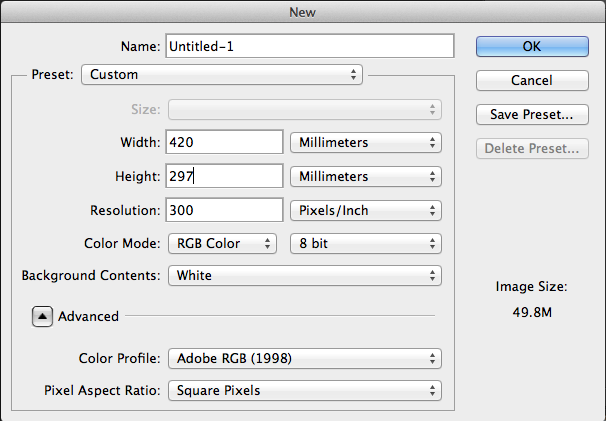 Stap 3		Klik op venster / ordenen / alles zweven in venstersStap 4	Sleep de vier foto’s naar het nieuwe bestand. Sluit alle bestanden weer af (behalve het nieuwe bestand). Stap 5	Presenteer de vier beelden (in de juiste volgorde!!) naast elkaar op het ‘witte vel’. Zorg ervoor dat de afbeeldingen allemaal even hoog zijn. Gebruik  CMD + T  om de bestanden groter- kleiner te maken. 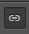 Let op dat je het slotje hebt aangeklikt! Anders vervorm je de foto :-sStap 6		Staan alle beelden op hun plek? Klik dan op: laag / één laag maken Stap 7	Maak nu een nieuwe (tekst)laag aan. Klik op een nieuwe laag maken (rechtsonder)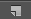 Stap 8	Klik nu op Horizontale tekst (T)  (in de linker balk) . 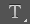 Stap 9	Kies je lettertype, bijvoorbeeld Helvetica / regular / 18 pt. / zwart. Typ nu je tekst (bijvoorbeeld klas, voor- en achternaam, de naam van de opdracht en de sfeer waar je serie over gaat rechtsonder) in het bestand. Stap 10	Klik weer op laag / één laag maken. Je bestand ziet er nu netjes uit zoals het voorbeeld hieronder. Stap 11	Sla je bestand op: Bestand / opslaan als Kies de juiste map waarin je het bestand wilt opslaanGeef het bestand een nieuwe naam (bijvoorbeeld: klas_voornaam_achternaam_opdracht 1C_serie.jpg  Kies JPEG en klik op OK.Sluit nu het bestand en Photoshop af.Lever je serie in voor cijfer. (Vraag je docent hoe / waar). Voorbeeld Eindresultaat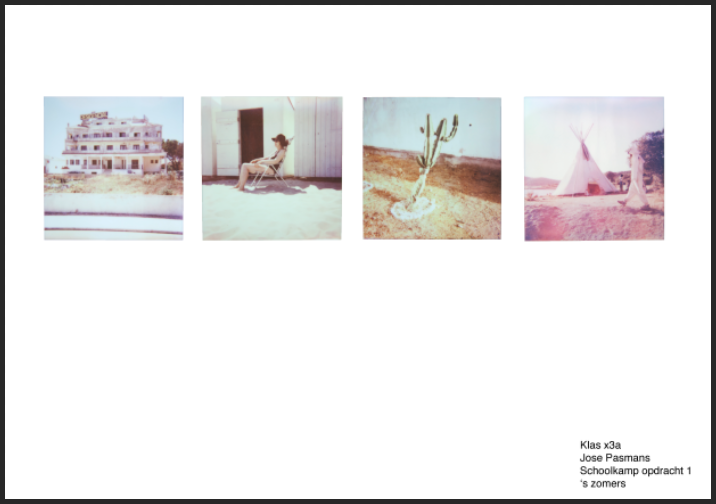 